					Grafické vizuály1. Plastová fľaša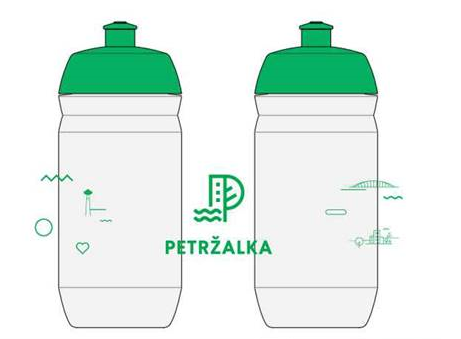 2. Nerezová fľaša/hliníková fľaša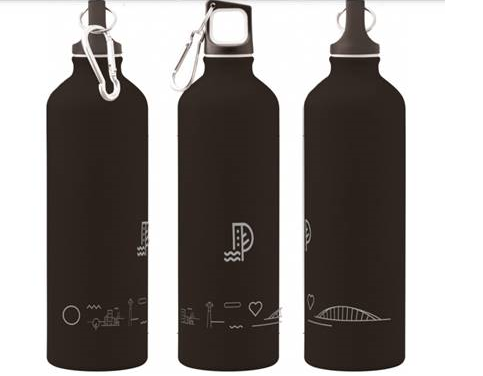 3. Bavlnené vaky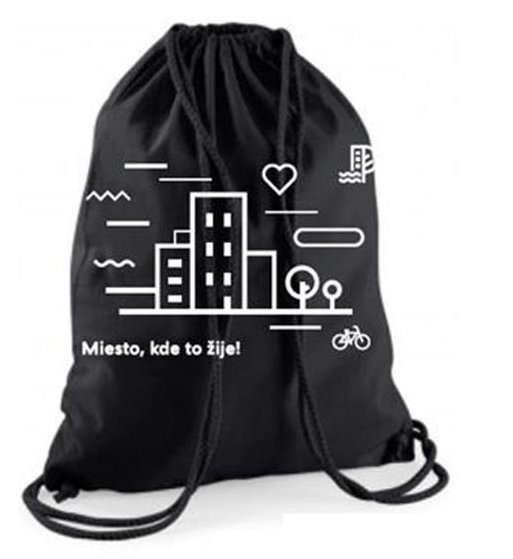 4. Poznámkový blok (ikonky môžu byť väčšie a zasahovať aj na zadnú stranu obálky)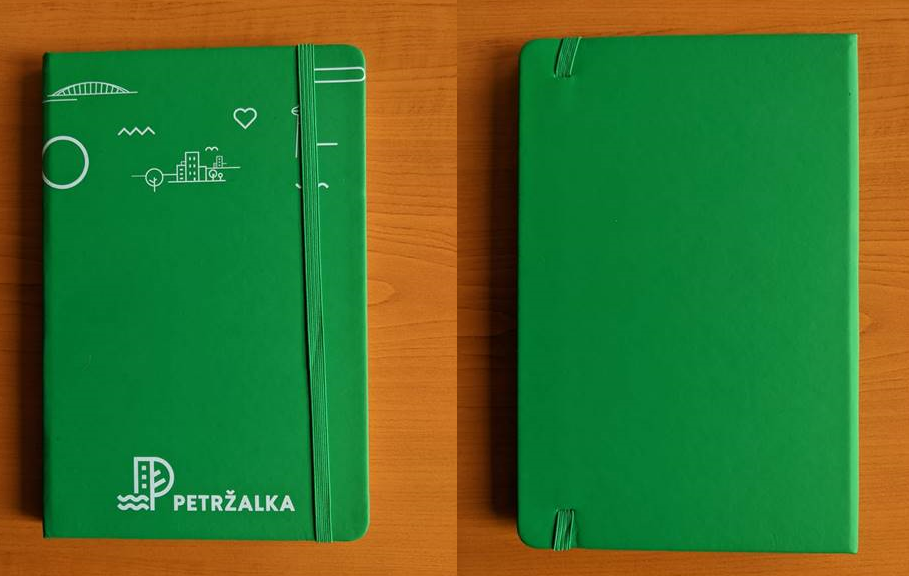 Foto ilustračné